PARTES  DEL MICROSCOPIO COMPUESTOLlena  el  cuadro de doble entrada que a continuación se presenta; escribe las partes del microscopio según correspondan a la parte mecánica, óptica o lumínica y describe cual es la función que tiene.Pega la imagen de un microscopio que tenga señaladas las partes componentes que mencionaste en el cuadro anterior: Microscopio mecánico: imagen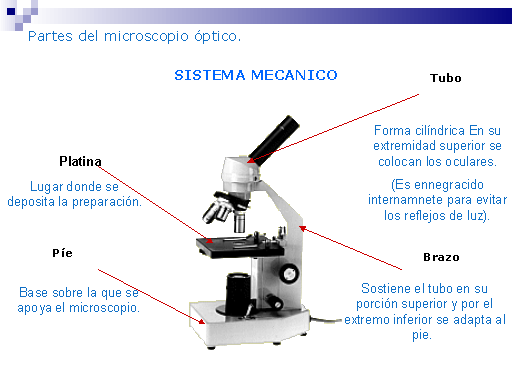 Imagen del microscopio lumínico: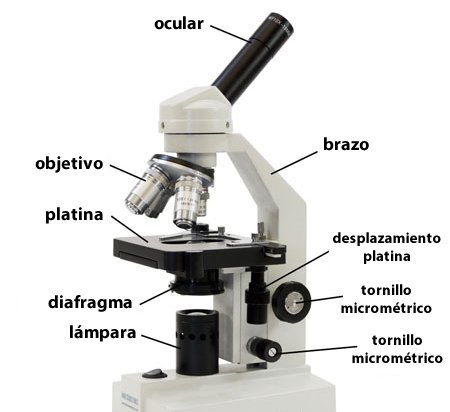 Imagen del microscopio óptico: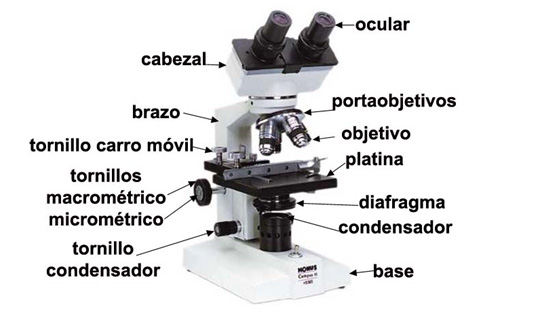 Bibliografía:Audesirk, T. (2003). Biología 1, unidad en la diversidad. México, DF, Prentice Hall.https://es.wikipedia.org/wiki/Microscopio_ópticoPartes del microscopio compuestoPartes del microscopio compuestoPartes del microscopio compuestoPartes del microscopio compuestoSistemaParteParteFunciónMecánico Mecánico TuboForma cilíndrica, es donde se colocan los oculares. Mecánico Mecánico PlatinaEs donde se colocan las muestras.Mecánico Mecánico PieDa soporte al microscopio.Mecánico Mecánico BrazoSostiene el tubo en su parte superior.Mecánico Mecánico Tornillo macrométricoSe utiliza para conseguir una primera imagenMecánico Mecánico Tornillo micrométricoSe utiliza para perfeccionar la imagen.LumínicoLumínicoFuente de luzPermite controlar el diámetro de la preparación.LumínicoLumínicoCondensadorLente que concentra los rayos luminosos.LumínicoLumínicoDiafragmaRegula la cantidad de luz que entra en el condensador. ÓpticoÓpticoObjetivoLente que agranda o reduce la imagen.ÓpticoÓpticoOcularLente que agranda la imagen creada en el objetivo.ÓpticoÓpticoPieBase que da soporte al microscopio.